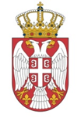 РЕПУБЛИКА СРБИЈАНАРОДНА СКУПШТИНАОдбор за европске интеграције20 Број: 06-2/221-1726. октобар 2017. годинеБ е о г р а дЗАПИСНИК ДВАДЕСЕТШЕСТЕ СЕДНИЦЕ ОДБОРА ЗА ЕВРОПСКЕ ИНТЕГРАЦИЈЕ НАРОДНЕ СКУПШТИНЕ РЕПУБЛИКЕ СРБИЈЕЧЕТВРТАК, 26. ОКТОБАР 2017. ГОДИНЕ	Седница је почела у 12.00 часова.Седницом је председавала заменица председника Одбора Елвира Ковач. Седници су присуствовали чланови Одбора Жарко Мићин, Душица Стојковић, Звонимир Ђокић, Муамер Бачевац и заменици чланова Одбора Тања Томашевић Дамњановић, Оливера Пешић, Владимир Ђурић и Нада Лазић. Седници нису присуствовали чланови Одбора Милимир Вујадиновић, Драган Шормаз, Петар Јојић, Наташа Вучковић, Гордана Чомић, Хаџи Милорад Стошић и Младен Грујић.На предлог председнице Одбора, једногласно је усвојенДневни редОдређивање делегације Одбора за састанак Конференције одбора за европске послове парламената држава чланица ЕУ (КОСАК), који се одржава у оквиру естонског председавања Саветом ЕУ, 26-28. новембра 2017. године у Талину, у Естонији.1. ТачкаЗаменица председника Одбора отворила је прву тачку дневног реда и обавестила присутне да је потребно одредити трочлану делегацију Одбора.  На основу одржаних консултација са члановима и заменицима чланова Одбора предложила је да делегација у чијим су саставу Звонимир Ђокић, Владимир Ђурић и Елвира Ковач, учествује на састанку Конференције одбора за европске послове парламената држава чланица ЕУ (КОСАК), који се одржава у оквиру естонског председавања Саветом ЕУ, 26-28. новембра 2017. године у Талину, у Естонији. Како се нико од присутних чланова и заменика чланова Одбора није јавио за реч, заменица председника Одбора је ставила на гласање предлог да у делегацији Одбора буду Звонимир Ђокић, Владимир Ђурић и Елвира Ковач. Предлог је прихваћен већином гласова.Седница је завршена у 12.05 часова.На седници Одбора је вођен тонски запис.СЕКРЕТАР ОДБОРА                                           ЗАМЕНИЦА ПРЕДСЕДНИКА ОДБОРААлександар Ђорђевић				                   Elvira Kovács 								     (Елвира Ковач)